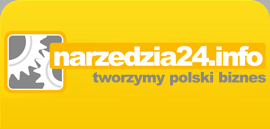 Sporządzono dnia: ..................................REKLAMACJANazwa reklamowanego przedmiotu: ….................................................................................................Data zakupu: ........................................ Numer Paragonu / Faktury .....................................................Dane kontaktowe:Numer tel.: ...........................................................................Nazwa użytkownika: ............................................................ (dotyczy zakupu na allegro)Adres poczty elektronicznej e-mail: ….........................................................................Właściciel rachunku bankowego: .............................................................................................Numer rachunku bankowego: ...................................................................................................Opis reklamacji:Opis reklamacji: .....................................................................................................................................................................................................................................................................................................................................................................................................................................................................* Reklamujący *wyraża/nie wyraża zgody na przetwarzanie jego danych osobowych, które zostały przez Niego podane powyżej, tylko i wyłącznie na potrzeby rozpatrzenia/umożliwienia z Nim kontaktu i poinformowaniao rozpatrzeniu zgłoszonej reklamacji, np. poprzez sms, e-mail, telefonicznie. Ponadto oświadczam, że podane dane przeze mnie dane są prawdziwe oraz właściwe do kontaktu w sprawie złożonego zgłoszenia.* Reklamacje są rozpatrywane w ciągu 14 dni roboczych od daty otrzymania towaru w naszej firmietj. e-handel Paweł Krabes Brzozowa 15A, 05-806 Komorów , Nowa Wieś Warszawska.* Przesyłka powinna zawierać:–   uzupełniony formularz reklamacyjny, ksero dokumentu zakupu–   reklamowany sprzęt (wyczyszczony wolny od zabrudzeń powstałych podczas użytkowania)* Uprzejmie informujemy nie odbieramy przesyłek za pobraniem.* Zostałam/-em poinformowana/-y, że w przypadku gdy kolejne próby kontaktu ze mną według zadeklarowanych w zgłoszeniu danych kontaktowych nie odnoszą skutku, po upływie 3 miesięcy od dnia ustosunkowania się do niniejszego zgłoszenia przez Sprzedawcę, za uwzględnieniem wezwania do odbioru produktu, Sprzedawca rozważy jego utylizację lub oddanie do przechowania na koszt Konsumenta..............................................Podpis Reklamującegoe-handel Paweł Krabes, ul. Brzozowa 15A, 05-806 Komorów, Nowa Wieś Warszawska, NIP: 534 233 86 73kom: 503 987 657 / 797 573 608, tel/fax: 22 758 07 98 @ : reklamacje@narzedzia24.infoImię: ........................................Nazwisko:............................................Ul. ...........................................Nr. domu / lokalu: ............/.................Kod pocztowy: ........................Miejscowość: ………...........................